KATA PENGANTARPuji syukur kami panjatkan kehadirat Allah SWT yang telah memberikan kesempatan dan hidayah-Nya sehingga dapat menyelesaikan penulisan Karya Tulis Ilmiah ini dengan judul: “Analisis mutu gizi (protein, lemak, karbohidrat, zat besi) dan mutu organoleptik pada cookies daun kelor sebagai makanan selingan remaja putri anemia.Sehubungan dengan selesainya proposal ini, kami mengucapkan terimakasi kepada:Direktur Politeknik Kesehatan Kemenkes Malang.Ketua Jurusan Gizi-Politeknik Kesehatan Kemenkes Malang.Ketua Program Studi Diploma 3 Gizi-Jurusan Gizi.Ir. Astutik Pudjirahaju, M.Si., selaku pembimbing Karya Tulis Ilmiah yang telah menyediakan waktu, tenaga, dan pikirannya untuk membimbing dalam menyusun Karya Tulis Ilmiah.Maryam Razak, STP., M.Si selaku Dosen Penguji yang bersedia menguji penulis. Memberikan saran, bimbingan, arahan dan motivasi dalam menyusun karya tulis ilmiah ini.Seluruh dosen dan Tenaga Kependidkan Program Studi Diploma 3 Gizi yang telah membantu penulis dalam menyelesaikan Karya Tulis Ilmiah.Kedua orang tua yang telah memberikan doa dan dukungan dan selalu menjadi penyemangat sehingga terselesaikan Karya Tulis Ilmiah iniRekan-rekan seperjuangan di Program Studi Diploma 3 Gizi yang telah memberi semangat dan dukungan.Penulis menyadari bahwa masih banyak kekurangan dengan Karya Tulis Ilmiah ini, oleh karena itu, penulis mengharapkan kritik dan saran untuk penyempurnaan Karya Tulis Ilmiah ini.Malang, Juni 2021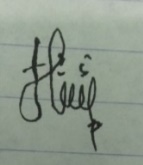 Penulis